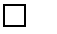 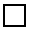 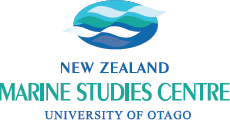 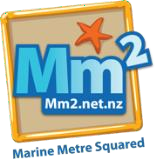 SANDY & MUDDY SHOREMm2 SURVEY INFORMATIONKey Features of this Site (e.g. rocky headland with surf beach 3 km to south; freshwater creek 50 m to the north; upper shore modified with harbour wall etc.)Evidence of Human Influences (e.g. rubbish, people collecting seafood, tyre tracks on sand, dogs present, people in the water).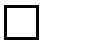 PHOTO: Take a photo of your m2 area and put the top of this sheet in the corner for identification later!TURN THE PAGE OVER TO RECORD TYPES OF SEAWEEDS AND ANIMALS FOUNDSurface count (in 1m x 1m quadrat):Record plants and seaweeds as a percentage (%) cover. Count only live animals.RPD Levels and Infauna Counts (in 10cm x 10cm core):Take four core samples (one from each corner inside your m2). Remember to move surface life out of the way so it is not counted twice. Slide sediment out of the core carefully. Measure from the surface to where the sediment changes colour (this is your RPD level). Place the sediment in the sieve, rinse, and count the animals living in the mud (infauna).If you find a species you cannot identify, write a description of it and where it was found in the species list. Make sure you take a photo of it and send all the information to us at marinemetresquared@gmail.com.Remember to enter your information on the Marine Metre Squared website: www.mm2.net.nzDate: 	/	/	School/Group:	 	School/Group:	 	School/Group:	 	Location:Surveyor Names:Surveyor Names:Surveyor Names:Start Time:Shore Level:Low	MidHighExposure:Very ExposedExposedExposedShelteredEstuary (freshwater input)SubstrateSubstratePercentage cover %Reef(stable rock cover)Boulder(head size)Cobble(fist size)Gravel(marble size)Sand(like the beach)Sediment(fine grain size)Mud(gloopy)Total(should add up to 100)100 %Surface featurePresent? ()Holes (burrow entrance of shrimp, crabs, amphipods or clams)Worm deposits (e.g. poo of bamboo or lugwoms)Feeding marks (Wedge shells or snail trails)Other (describe)Plants, Seaweeds, Diatoms: common or scientific name% CoverTotal % CoverLive Animals: common or scientific nameSpecies Tally (Count)Total CountRPD LevelCore samples taken from inside your quadratCore samples taken from inside your quadratCore samples taken from inside your quadratCore samples taken from inside your quadrat(in mm from surface)1234Infauna CountCore samples taken from inside your quadratCore samples taken from inside your quadratCore samples taken from inside your quadratCore samples taken from inside your quadratTotal animals(Common or Scientific Name)1234in 4 coresEg Cockle430613